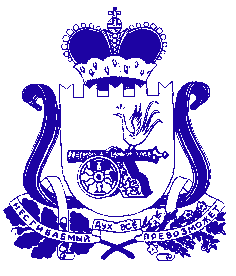 АДМИНИСТРАЦИЯГОЛЫНКОВСКОГО ГОРОДСКОГО ПОСЕЛЕНИЯ
РУДНЯНСКОГО РАЙОНА СМОЛЕНСКОЙ ОБЛАСТИП О С Т А Н О В Л Е Н И Еот « 16 » августа 2017 года № 70     Об утверждении перечня первичных средств пожаротушенияв местах общественного пользованиянаселенных пунктовВ соответствии со статьей 19 Федерального закона от 21.12.1994 
№ 69-ФЗ «О пожарной безопасности», статьями 43, 63 Федерального закона от 22.07.2008 № 123-ФЗ «Технический регламент о требованиях пожарной безопасности», разделом XIX Правил противопожарного режима в Российской Федерации, утвержденных постановлением Правительства Российской Федерацииот 25.04.2012 № 390 Администрация Голынковского городского поселения Руднянского района Смоленской области постановляет:1. Организаторам мероприятий с массовым пребыванием людей обеспечить наличие на территориях общественного пользования пожарных щитов, укомплектованных немеханизированным инструментом и инвентарем 
по нормам комплектации щитов класса ЩП-В.2. Хранение первичных средств пожаротушения осуществлять 
в соответствии с требованиями инструкций по их эксплуатации, а также обеспечить их сохранность.3. Контроль за исполнением настоящего постановления оставляю за собой.И.п. Главы муниципального образования Голынковского городского поселения Руднянского района Смоленской области                              О.С. Алещенкова